Publicado en Nacional el 27/06/2024 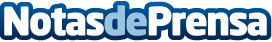 ENVALORA forma a las empresas sobre el nuevo Reglamento Europeo de envases y las declaraciones al MITECOEl MITECO ha abierto un plazo extraordinario para las empresas que todavía no han presentado sus declaraciones de envases del año 2023 y están registradas en el registro de "Productores de producto"Datos de contacto:Conchita Orti GarcíaGabinete de prensa de Envalora609733299Nota de prensa publicada en: https://www.notasdeprensa.es/envalora-forma-a-las-empresas-sobre-el-nuevo_1 Categorias: Logística Movilidad y Transporte Industria Automotriz Construcción y Materiales Sector Energético http://www.notasdeprensa.es